1.Promotri redom sličice:a)Promotri prvu sličicu. Što je na njoj?b)Tko je na drugoj sličici? Daj ime dječaku. Što radi?c)Promatraj redom ostale sličice. Što dječak radi na njima?d) Napiši o svako sličici po jednu ili dvije rečenice.Tako ćeš dobiti priču.2. Kada napišeš priču, dodaj i naslov.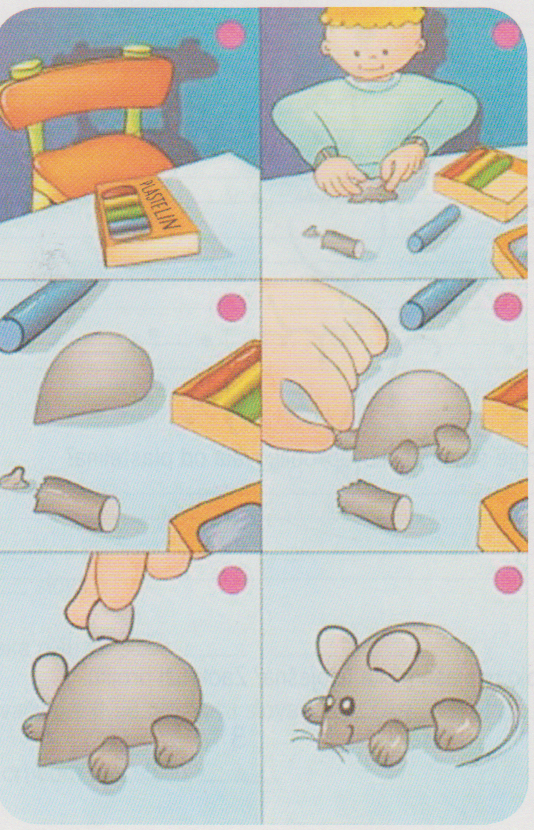 